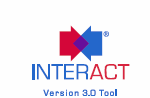 Resident’s Name______________________________________________________ Before Calling MDINPIPA:□ Evaluate the Resident: Complete relevant aspects of the SBAR form below□ Check Vital Signs: BP, pulse, and/or apical heart rate, temperature, respiratory rate, oximetry, and finger stick glucose, if indicated□ Review Record: Recent progress notes, labs, orders□ Review an INTERACT Care Path or Acute Change in Condition File Card, if indicated□ Have Relevant Information Available when Reporting (i.e., medical record, vital signs, advance directives such as DNR and other care limiting orders, allergies, medication list)SITUATIONThe change in condition, symptoms, or signs I am calling about is/are__________________________________________________________________ This started on      /      /      /      	Since this started has it gotten:    □ Worse	 □ Better 	     □ Stayed the sameThings that make the condition or symptom worse are ______________________________________________________________________________                                                                                                                                             Things that make the condition or symptom better are ______________________________________________________________________________                                                                                                                                                This condition, symptom, or sign has occurred before:        □ Yes      □ NoTreatment for last episode (if applicable) _________________________________________________________________________________________Other relevant information  ____________________________________________________________________________________________________BACKGROUNDResident DescriptionThis resident is in the NH for:                 □ Post-Acute Care                 □ Long-Term CarePrimary diagnoses __________________________________________________________________________________________________________Other pertinent history (e.g., medical diagnosis of CHF, DM, COPD___________________________________________________________________Medication Alerts□ Changes in the last week (describe below)    □ Resident is on warfarin/coumadin:  Result of last INR ________________ Date             /         /   Vital SignsBP _____  Pulse ______ Aptical HR ______ RR ______ Temp. ______  Weight _____ lbs.  (date      /      /     /       )For CHF, edema, or weight loss: Last weight before the current on was ________________________ on        /        /      /  Oximetry o/o  _______________  □ on room air ___________________ □ on 02 (liters/minute ) ___________________For the next 5 items, complete only those relevant to the change in condition. If the item is not relevant check “N/A” for not applicable.1. Mental Status Changes (compared to baseline; check all that you observe)  □ N/A□ Increased confusion □ New or worsening behavioral symptoms □ Decreased consciousness (sleepy, lethargic) □ Unresponsiveness□ Other symptoms or signs of delirium (e.g., inability to pay attention, disorganized thinking)Describe symptoms or signs_________________________________________________________________________________________________2. Functional Status Changes (compared to baseline; check all that you observe) □ N/A□ Needs more assistance with ADLs   □ Decreased mobility   □ Weakness or hemiparesis   □ Slurred speech    □ Fall   □ Trouble swallowing   □ Other (describe)Describe symptoms or signs_________________________________________________________________________________________________3. Respiratory   □ N/A□ Shortness of breath □ Abnormal lung sounds □ Cough (□ Non-productive   □ Productive) □ Labored breathingDescribe symptoms or signs _________________________________________________________________________________________________4. GI/Abdomen   □ N/A□ Nausea      □ Vomiting     □ Distended Abdomen   □ Tenderness   □ Diarrhea	  □ Decreased appetite    □ Abdominal pain□ Decreased bowel sounds (date of last BM         /         /       )   Describe symptoms or signs _________________________________________________________________________________________________5. GU/ Urine Changes (compared to baseline; check all that you observe) 	□ D N/A	Describe symptoms or signs___________________________________________________________________________________________Recent Lab Results (e.g., CBC, chemistry or metabolic panel, drug levels)________________________________________________________________________________________________________________________________________________________________________________________________________________________________________Advance Care Planning Information (the resident has orders for the following advance directives) □ DNR  □ DNI (Do not intubate)  □ DNH (Do not hospitalize)   □ No enteral feeding  □ Other order or Living Will (specify)________________________Other resident or family preferences for care __________________________________________________________________________________ASSESSMENT (RN) OR APPEARANCE (LPN) What do you think is going on with the resident?For RNs: I think the problem may be (e.g., cardiac, infection, respiratory, dehydration) __________________________________________________________________________________________________________________________________________________________________________________________For LPNs: The resident appears (e.g., short of breath, in pain, more confused)   _________________________________________________________________________________________________________________________________________________________________________________________________REQUESTI suggest or request (check all that apply)□ Monitor vital signs   □ Lab work     □ X-ray     □ Transfer to the hospital (send a copy of this form)□ EKG      □ Provider visit (MD/ NP/PA)        □ Other new orders (specify)Nursing Notes (for additional information on the Change in Condition) __________________________________________________________________________________________________________________________________________________________________________________________________________________________________________________________________________________________________________________________________________________________________________________________________________________________________________________________________________________________________________________________________________________________________________________________________________________________________________________________________________________________________________________________________________________________________Name of Family/Health Care Agent Notified: __________________________________________ Date     /      /     /     Time (a.m./p.m.) ____________Reported top Primary Care Clinician (MD/NP/PA): _____________________________________ Date    /      /     /      Time (a.m./p.m.) ____________Staff name (RN/LPN) and signature ___________________________________________________________Resident’s name __________________________________________________________________________□ Decreased urine output□ Painful urination□ Urinating more frequently□ Needs to urinate more urgently□ Blood in urine□ New or worsening incontinence